Table S1. Patient and Transplantation Characteristics  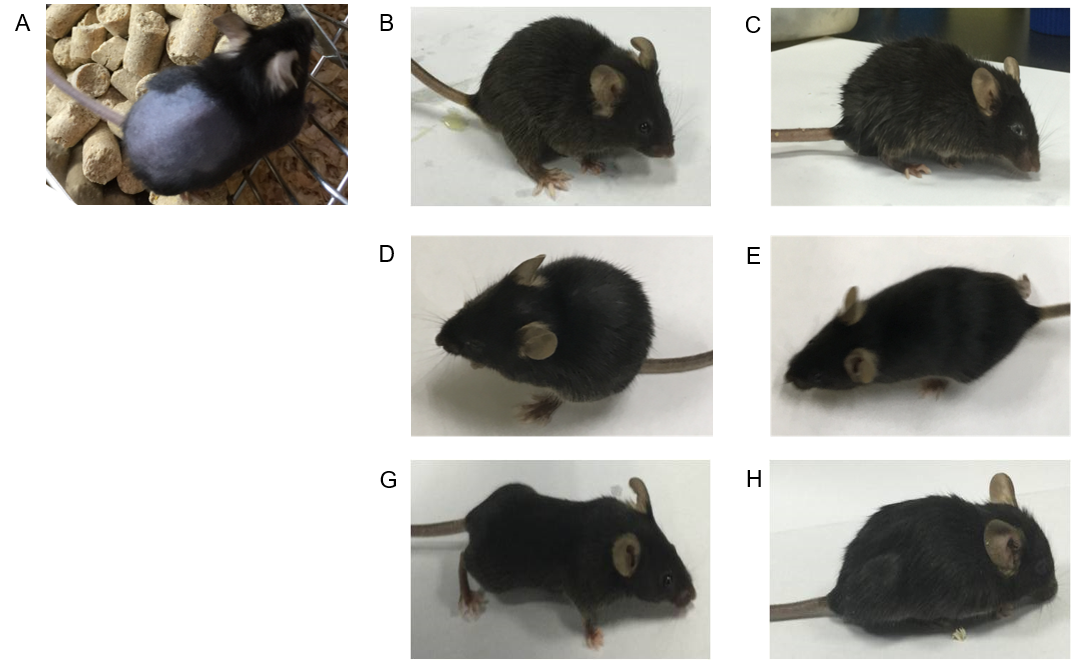 Figure S1. The appearances of mice in different groups. The WT mice received allo-HSCT at day 25 (A); the WT mice received allo-HSCT at day 3 (B); the CGD mice received allo-HSCT at day 3 (C); the WT mice injected with anti-Gr1Ab (D) or without (E) after allo-HSCT at day 5; the CGD mice rescued with BSO (G) or without (H) after allo-HSCT at day 3.The mice were randomly selected from each group. These results are representative of at least 3 independent experiments with greater than 5 mice in each group.Table S2. Overall survival of different groupsNS: No statistic difference.* Only the CGD mice of the T cell group had nearly the same survival rate as that of CGD mice receiving allo-HSCT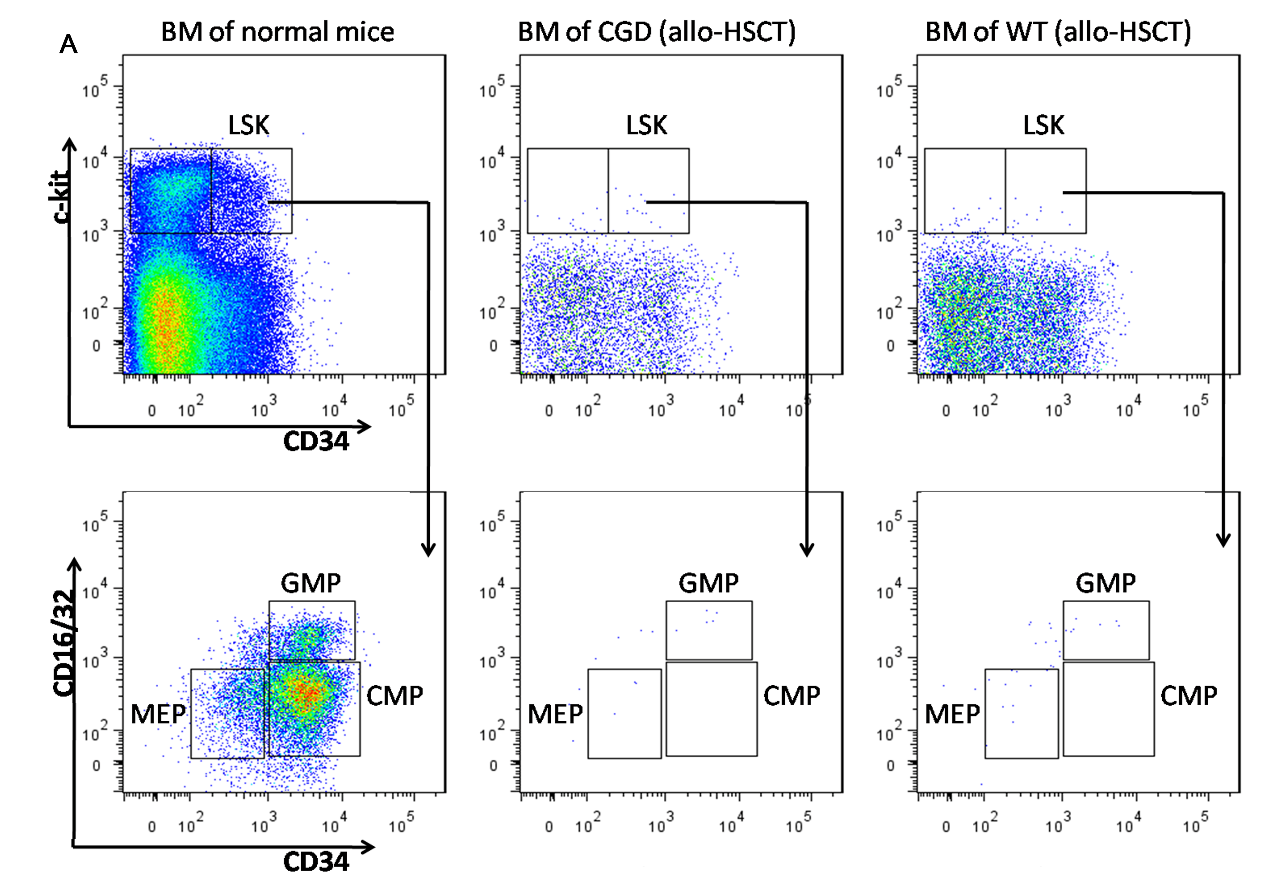 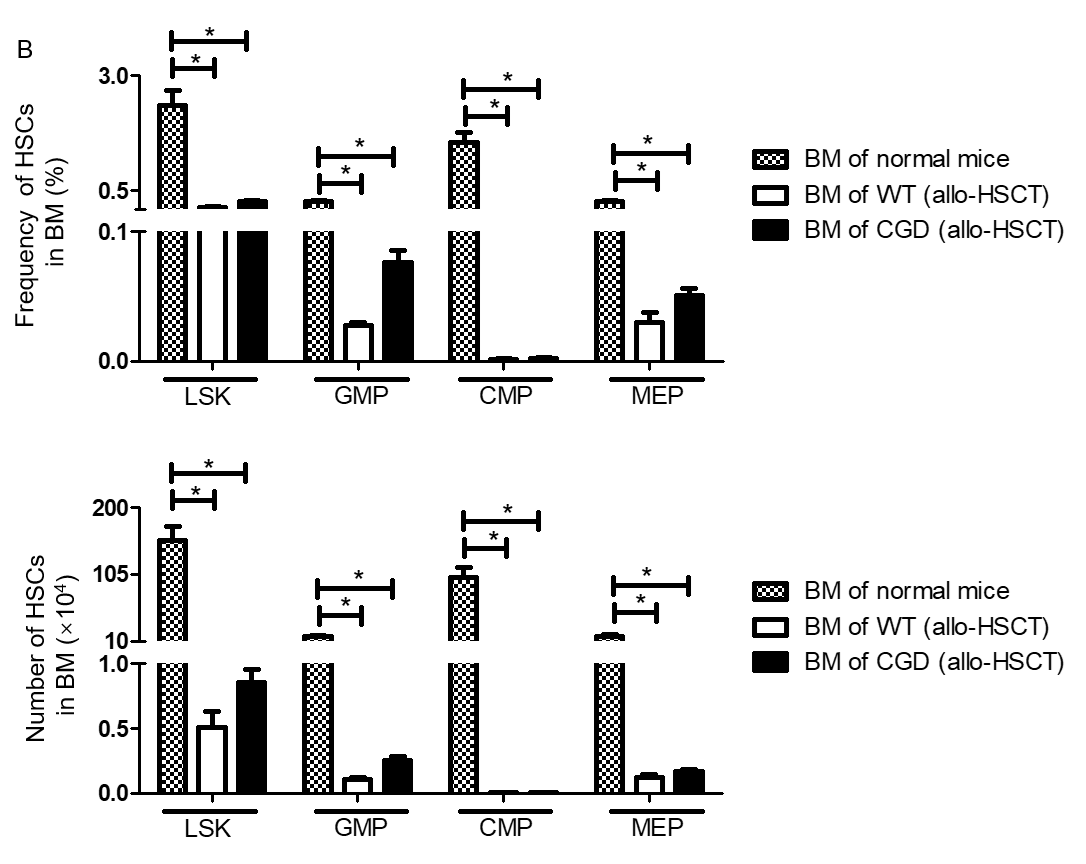 Figure S2. The frequencies and absolute number of hematopoietic stem cells during hyperacute GVHD development. LSK cells (Lin-Sca-1+c-Kit+ cells), CMP(CD34+ CD16/32int cells), MEP(CD34- CD16/32- cells) and GMP(CD34+ CD16/32+ cells) in the BM of CGD and WT mice were measured at day 3 after allo-HSCT. The control group consisted of age- and gender-matched normal mice. (A) The frequencies; (B) The absolute number; (C) The gating strategy of hematopoietic stem cells are shown. Data are expressed as mean ± standard error (SE). *P<0.05.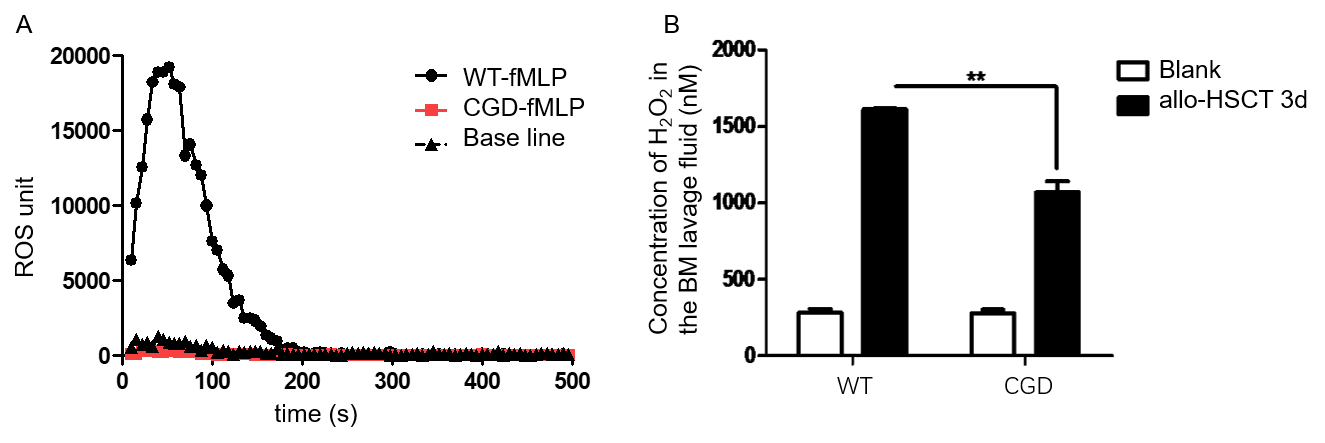 Figure S3. Oxidative stress determination. (A) Bone marrow-derived CD11b+Gr1+ cells (1×106) from WT or CGD mice were stimulated with 100nM fMLP. (B) ROS production was evaluated by the use of chemiluminescence. ROS production in the BM of CGD mice receiving allo-HSCT for 3 days was significantly lower than that of C57BL/6 mice. Data are means ± SD of n = 3 mice. **p <0.001.Table S3. The levels of multiple cytokines associated with T cells in the serum of recipients at day 3 after allo-HSCT.* Cytokines up-regulated by more than 3 fold in the serum of CGD mice with hyperacute GVHD phenotype when compared with WT control.CharacteristicValue (n=17)Age, yr, median (range)39 (7~51)Sex, n (%)Male10 (59)Female7 (41)Diseases, n (%)AML7 (41)ALL3 (18)MDS/MDS-MPN5 (29)SAA1 (6)Granulocytic sarcoma1 (6)KPS before HSCT, median (range)92 (90-95)Donor/HLA match, n (%)Matched related12(71)Mismatched related4 (24)Matched unrelated1 (6)Conditioning RegimenATG+Flu+Cy±Ara-C2 (12)Bu+Flu+IDA± CTX+ATG9 (53)DAC+Bu+Flu+ATG+IDA+CTX6 (35)GVHD prophylaxisCsA +MTX ± MMF9 (53)FK506 + MTX ± MMF8 (47)MNC,×108/L, median (range) 8 (3-17)CD34+ cells,×106/L, median (range)2.4 (1.1-5.2)GroupMedian survival timeP valueGroupMedian survival timeP valueGroup 1: CGD allo-HSCT 4 days—Group 2: CGD (PBS group) 9 daysP<0.01(comparing to Group 1)Group 3: WT (PBS group)12 daysNS(comparing to Group 2)Group 4: CGD (BM group)SurvivalP<0.001(comparing to Group 1)Group 5: WT (BM group)SurvivalNS(comparing to Group 4)Group 6: CGD (T cell group)7 daysNS(comparing to Group 1)*Group 7: WT (T cell group)9 daysP<0.01(comparing to Group 6)Group 8: CGD (TCD group)9 daysP<0.01(comparing to Group 1)Group 9: WT (TCD group)9 daysNS(comparing to Group 8)cytokines in the serum I(WT control, mean, pg/mL)II(CGD suffering hyperacute GHVD, mean, pg/mL)III(CGD rescued by BSO, mean, pg/mL)P value (I VS II)P value(II VS III)P value (I VS III)IL-1024.2 63.8 23.2 0.00020.0015nsIL-1β*4.6 68.2 5.0 < 0.00010.0001nsIL-2*11.0 47.3 15.4 0.00230.0041nsIL-49.5 18.9 10.00.00640.0034nsIL-584.3 33.8 77.7 0.00140.0013nsIL-6*63.3 986.5 29.2 0.00020.00020.0134IL-2232.8 1545.3 38.0 0.00040.0004nsIL-96.2 8.7 6.9 nsnsnsIL-13*6.7 22.0 6.4 0.00990.0117nsIL-27*11.8 43.0 8.5 0.0038 0.0002nsIL-235.8 4.8 4.3 nsnsnsIFN-γ*268.7 1646.0 1625.7 0.0025ns0.0007IL-12p70*6.7 65.7 6.8 0.00090.0016nsGM-CSF*5.3 24.0 6.0 0.01160.0131nsTNF-a*23.7 249.3 14.3 < 0.00010.0001nsIL-17A*5.8 27.7 6.3 0.01180.0010nsIL-18*15.7 816.0 24.3 0.0001< 0.0001ns